Graphing and Quadratic FormsSolving, x-intercepts, zeros, or rootsStandard to Vertex – Complete the squareStandard to Intercept – FactorVertex to Standard – FOIL + SimplifyIntercept to Standard – FOIL
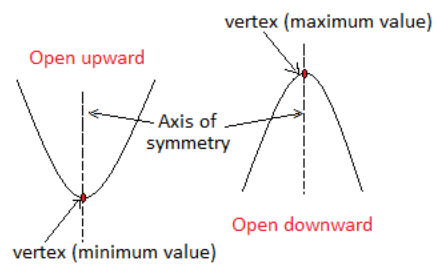 Factor -> Separate -> Solve
Complete the square using a magical c value of  and then adding/subtracting to make your magic c value. FactoringGCF then Tic-Tac-Toe                             and factors to .GCF and Difference of Squares        and factors to RadicalsImaginary NumbersWriting Quadratic Equations Adding/Subtracting – Just like x’s  –Change and FOIL                          = For vertex form use 
For Intercept form use Word Problem #1Word Problem #2The dimensions of the old stage at the concert hall were 30 feet wide and 15 feet deep. The new stage has a total area of 1000 square feet. The dimensions of the new stage were created by adding the same distance x to the width and the depth of the old stage dimensions. What is the value of x?(Side 1)(Side 2) = New AreaFOILFACTORSeparate + SolveA contestant tosses a horseshoe from one pit to another with an initial vertical velocity of 50 feet per second. The horseshoe is released 3 feet above the ground. Use the model         h =  16t2 + 50t + 3 where h is the height (in feet) and t is the time (in seconds) to tell how long the horseshoe was in the air when it’s 2 feet high.Use quadratic formula. 